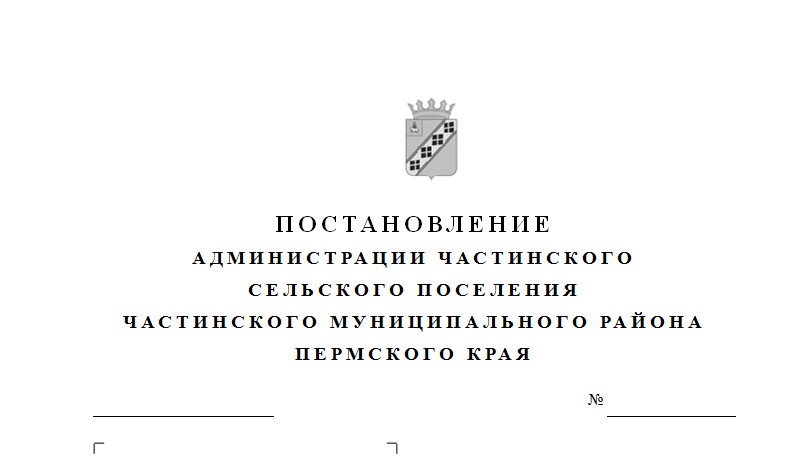 В соответствии с ч. 2 ст. 112 Федерального закона от 05.04.2013 N 44-ФЗ, п. 15 примечаний к форме планов-графиков размещения заказов на поставки товаров, выполнение работ, оказание услуг для нужд заказчиков, утвержденной Приказом Минэкономразвития России N 761, Казначейства России N 20н от 27.12.2011, в целях надлежащего осуществления закупок товаров (работ, услуг) для муниципальных нужд, администрация Частинского сельского поселенияПОСТАНОВЛЯЕТ:1. Внести изменения в постановление администрации Частинского сельского поселения  от 20.01.2017г.  № 14 «Об утверждении плана-графика размещения заказов на поставки товаров, выполнения работ, оказания услуг для нужд заказчика на 2017 год» (в редакции от 02.03.2017 № 51, от 04.05.2017 № 124):1.1.План-график размещения заказов на поставки товаров, выполнения работ, оказания услуг для нужд заказчика на 2017 год изложить в новой редакции согласно приложению 1 к настоящему постановлению.2. Контрактному управляющему администрации Частинского сельского поселения Вяткиной Наталье Федоровне  разместить новую редакцию плана-графика в установленный законодательством срок до 20.05.2017г.3. Настоящее Постановление вступает в силу со дня его подписания.4.Настоящее постановление опубликовать (обнародовать) в порядке, установленном Уставом Частинского сельского поселения и разместить на официальном сайте   Частинского сельского поселения в сети «Интернет».5. Контроль за исполнением настоящего постановления  оставляю за собой.Глава поселения                                                    П.А. ГолдобинПриложение 1к  постановлению администрацииЧастинского сельского поселения от 17.05.2017 № 140ПЛАН-ГРАФИК
закупок товаров, работ, услуг для обеспечения нужд
субъекта Российской Федерации и муниципальных нужд
на 2017 финансовый годПЛАН-ГРАФИК
закупок товаров, работ, услуг для обеспечения нужд
субъекта Российской Федерации и муниципальных нужд
на 2017 финансовый годПЛАН-ГРАФИК
закупок товаров, работ, услуг для обеспечения нужд
субъекта Российской Федерации и муниципальных нужд
на 2017 финансовый годПЛАН-ГРАФИК
закупок товаров, работ, услуг для обеспечения нужд
субъекта Российской Федерации и муниципальных нужд
на 2017 финансовый годПЛАН-ГРАФИК
закупок товаров, работ, услуг для обеспечения нужд
субъекта Российской Федерации и муниципальных нужд
на 2017 финансовый годПЛАН-ГРАФИК
закупок товаров, работ, услуг для обеспечения нужд
субъекта Российской Федерации и муниципальных нужд
на 2017 финансовый годПЛАН-ГРАФИК
закупок товаров, работ, услуг для обеспечения нужд
субъекта Российской Федерации и муниципальных нужд
на 2017 финансовый годПЛАН-ГРАФИК
закупок товаров, работ, услуг для обеспечения нужд
субъекта Российской Федерации и муниципальных нужд
на 2017 финансовый годПЛАН-ГРАФИК
закупок товаров, работ, услуг для обеспечения нужд
субъекта Российской Федерации и муниципальных нужд
на 2017 финансовый годПЛАН-ГРАФИК
закупок товаров, работ, услуг для обеспечения нужд
субъекта Российской Федерации и муниципальных нужд
на 2017 финансовый годПЛАН-ГРАФИК
закупок товаров, работ, услуг для обеспечения нужд
субъекта Российской Федерации и муниципальных нужд
на 2017 финансовый годПЛАН-ГРАФИК
закупок товаров, работ, услуг для обеспечения нужд
субъекта Российской Федерации и муниципальных нужд
на 2017 финансовый годПЛАН-ГРАФИК
закупок товаров, работ, услуг для обеспечения нужд
субъекта Российской Федерации и муниципальных нужд
на 2017 финансовый годПЛАН-ГРАФИК
закупок товаров, работ, услуг для обеспечения нужд
субъекта Российской Федерации и муниципальных нужд
на 2017 финансовый годПЛАН-ГРАФИК
закупок товаров, работ, услуг для обеспечения нужд
субъекта Российской Федерации и муниципальных нужд
на 2017 финансовый годПЛАН-ГРАФИК
закупок товаров, работ, услуг для обеспечения нужд
субъекта Российской Федерации и муниципальных нужд
на 2017 финансовый годПЛАН-ГРАФИК
закупок товаров, работ, услуг для обеспечения нужд
субъекта Российской Федерации и муниципальных нужд
на 2017 финансовый годПЛАН-ГРАФИК
закупок товаров, работ, услуг для обеспечения нужд
субъекта Российской Федерации и муниципальных нужд
на 2017 финансовый годПЛАН-ГРАФИК
закупок товаров, работ, услуг для обеспечения нужд
субъекта Российской Федерации и муниципальных нужд
на 2017 финансовый годПЛАН-ГРАФИК
закупок товаров, работ, услуг для обеспечения нужд
субъекта Российской Федерации и муниципальных нужд
на 2017 финансовый годПЛАН-ГРАФИК
закупок товаров, работ, услуг для обеспечения нужд
субъекта Российской Федерации и муниципальных нужд
на 2017 финансовый годПЛАН-ГРАФИК
закупок товаров, работ, услуг для обеспечения нужд
субъекта Российской Федерации и муниципальных нужд
на 2017 финансовый годПЛАН-ГРАФИК
закупок товаров, работ, услуг для обеспечения нужд
субъекта Российской Федерации и муниципальных нужд
на 2017 финансовый годПЛАН-ГРАФИК
закупок товаров, работ, услуг для обеспечения нужд
субъекта Российской Федерации и муниципальных нужд
на 2017 финансовый годПЛАН-ГРАФИК
закупок товаров, работ, услуг для обеспечения нужд
субъекта Российской Федерации и муниципальных нужд
на 2017 финансовый годПЛАН-ГРАФИК
закупок товаров, работ, услуг для обеспечения нужд
субъекта Российской Федерации и муниципальных нужд
на 2017 финансовый годПЛАН-ГРАФИК
закупок товаров, работ, услуг для обеспечения нужд
субъекта Российской Федерации и муниципальных нужд
на 2017 финансовый годПЛАН-ГРАФИК
закупок товаров, работ, услуг для обеспечения нужд
субъекта Российской Федерации и муниципальных нужд
на 2017 финансовый годПЛАН-ГРАФИК
закупок товаров, работ, услуг для обеспечения нужд
субъекта Российской Федерации и муниципальных нужд
на 2017 финансовый годПЛАН-ГРАФИК
закупок товаров, работ, услуг для обеспечения нужд
субъекта Российской Федерации и муниципальных нужд
на 2017 финансовый годПЛАН-ГРАФИК
закупок товаров, работ, услуг для обеспечения нужд
субъекта Российской Федерации и муниципальных нужд
на 2017 финансовый годПЛАН-ГРАФИК
закупок товаров, работ, услуг для обеспечения нужд
субъекта Российской Федерации и муниципальных нужд
на 2017 финансовый годПЛАН-ГРАФИК
закупок товаров, работ, услуг для обеспечения нужд
субъекта Российской Федерации и муниципальных нужд
на 2017 финансовый годПЛАН-ГРАФИК
закупок товаров, работ, услуг для обеспечения нужд
субъекта Российской Федерации и муниципальных нужд
на 2017 финансовый годПЛАН-ГРАФИК
закупок товаров, работ, услуг для обеспечения нужд
субъекта Российской Федерации и муниципальных нужд
на 2017 финансовый годПЛАН-ГРАФИК
закупок товаров, работ, услуг для обеспечения нужд
субъекта Российской Федерации и муниципальных нужд
на 2017 финансовый годКоды Коды Коды Наименование государственного заказчика, федерального государственного бюджетного учреждения, федерального государственного автономного учреждения или государственного унитарного предприятия Наименование государственного заказчика, федерального государственного бюджетного учреждения, федерального государственного автономного учреждения или государственного унитарного предприятия Наименование государственного заказчика, федерального государственного бюджетного учреждения, федерального государственного автономного учреждения или государственного унитарного предприятия Наименование государственного заказчика, федерального государственного бюджетного учреждения, федерального государственного автономного учреждения или государственного унитарного предприятия Наименование государственного заказчика, федерального государственного бюджетного учреждения, федерального государственного автономного учреждения или государственного унитарного предприятия Наименование государственного заказчика, федерального государственного бюджетного учреждения, федерального государственного автономного учреждения или государственного унитарного предприятия Наименование государственного заказчика, федерального государственного бюджетного учреждения, федерального государственного автономного учреждения или государственного унитарного предприятия Наименование государственного заказчика, федерального государственного бюджетного учреждения, федерального государственного автономного учреждения или государственного унитарного предприятия Наименование государственного заказчика, федерального государственного бюджетного учреждения, федерального государственного автономного учреждения или государственного унитарного предприятия Наименование государственного заказчика, федерального государственного бюджетного учреждения, федерального государственного автономного учреждения или государственного унитарного предприятия Наименование государственного заказчика, федерального государственного бюджетного учреждения, федерального государственного автономного учреждения или государственного унитарного предприятия Наименование государственного заказчика, федерального государственного бюджетного учреждения, федерального государственного автономного учреждения или государственного унитарного предприятия Наименование государственного заказчика, федерального государственного бюджетного учреждения, федерального государственного автономного учреждения или государственного унитарного предприятия Наименование государственного заказчика, федерального государственного бюджетного учреждения, федерального государственного автономного учреждения или государственного унитарного предприятия Наименование государственного заказчика, федерального государственного бюджетного учреждения, федерального государственного автономного учреждения или государственного унитарного предприятия Наименование государственного заказчика, федерального государственного бюджетного учреждения, федерального государственного автономного учреждения или государственного унитарного предприятия Наименование государственного заказчика, федерального государственного бюджетного учреждения, федерального государственного автономного учреждения или государственного унитарного предприятия Наименование государственного заказчика, федерального государственного бюджетного учреждения, федерального государственного автономного учреждения или государственного унитарного предприятия Наименование государственного заказчика, федерального государственного бюджетного учреждения, федерального государственного автономного учреждения или государственного унитарного предприятия Наименование государственного заказчика, федерального государственного бюджетного учреждения, федерального государственного автономного учреждения или государственного унитарного предприятия Наименование государственного заказчика, федерального государственного бюджетного учреждения, федерального государственного автономного учреждения или государственного унитарного предприятия Наименование государственного заказчика, федерального государственного бюджетного учреждения, федерального государственного автономного учреждения или государственного унитарного предприятия Наименование государственного заказчика, федерального государственного бюджетного учреждения, федерального государственного автономного учреждения или государственного унитарного предприятия Наименование государственного заказчика, федерального государственного бюджетного учреждения, федерального государственного автономного учреждения или государственного унитарного предприятия Наименование государственного заказчика, федерального государственного бюджетного учреждения, федерального государственного автономного учреждения или государственного унитарного предприятия по ОКПО по ОКПО по ОКПО 788749297887492978874929Наименование государственного заказчика, федерального государственного бюджетного учреждения, федерального государственного автономного учреждения или государственного унитарного предприятия Наименование государственного заказчика, федерального государственного бюджетного учреждения, федерального государственного автономного учреждения или государственного унитарного предприятия Наименование государственного заказчика, федерального государственного бюджетного учреждения, федерального государственного автономного учреждения или государственного унитарного предприятия Наименование государственного заказчика, федерального государственного бюджетного учреждения, федерального государственного автономного учреждения или государственного унитарного предприятия Наименование государственного заказчика, федерального государственного бюджетного учреждения, федерального государственного автономного учреждения или государственного унитарного предприятия Наименование государственного заказчика, федерального государственного бюджетного учреждения, федерального государственного автономного учреждения или государственного унитарного предприятия Наименование государственного заказчика, федерального государственного бюджетного учреждения, федерального государственного автономного учреждения или государственного унитарного предприятия Наименование государственного заказчика, федерального государственного бюджетного учреждения, федерального государственного автономного учреждения или государственного унитарного предприятия Наименование государственного заказчика, федерального государственного бюджетного учреждения, федерального государственного автономного учреждения или государственного унитарного предприятия Наименование государственного заказчика, федерального государственного бюджетного учреждения, федерального государственного автономного учреждения или государственного унитарного предприятия Наименование государственного заказчика, федерального государственного бюджетного учреждения, федерального государственного автономного учреждения или государственного унитарного предприятия Наименование государственного заказчика, федерального государственного бюджетного учреждения, федерального государственного автономного учреждения или государственного унитарного предприятия Наименование государственного заказчика, федерального государственного бюджетного учреждения, федерального государственного автономного учреждения или государственного унитарного предприятия Наименование государственного заказчика, федерального государственного бюджетного учреждения, федерального государственного автономного учреждения или государственного унитарного предприятия Наименование государственного заказчика, федерального государственного бюджетного учреждения, федерального государственного автономного учреждения или государственного унитарного предприятия Наименование государственного заказчика, федерального государственного бюджетного учреждения, федерального государственного автономного учреждения или государственного унитарного предприятия Наименование государственного заказчика, федерального государственного бюджетного учреждения, федерального государственного автономного учреждения или государственного унитарного предприятия Наименование государственного заказчика, федерального государственного бюджетного учреждения, федерального государственного автономного учреждения или государственного унитарного предприятия Наименование государственного заказчика, федерального государственного бюджетного учреждения, федерального государственного автономного учреждения или государственного унитарного предприятия Наименование государственного заказчика, федерального государственного бюджетного учреждения, федерального государственного автономного учреждения или государственного унитарного предприятия Наименование государственного заказчика, федерального государственного бюджетного учреждения, федерального государственного автономного учреждения или государственного унитарного предприятия Наименование государственного заказчика, федерального государственного бюджетного учреждения, федерального государственного автономного учреждения или государственного унитарного предприятия Наименование государственного заказчика, федерального государственного бюджетного учреждения, федерального государственного автономного учреждения или государственного унитарного предприятия Наименование государственного заказчика, федерального государственного бюджетного учреждения, федерального государственного автономного учреждения или государственного унитарного предприятия Наименование государственного заказчика, федерального государственного бюджетного учреждения, федерального государственного автономного учреждения или государственного унитарного предприятия ИНН ИНН ИНН 594701512459470151245947015124Наименование государственного заказчика, федерального государственного бюджетного учреждения, федерального государственного автономного учреждения или государственного унитарного предприятия Наименование государственного заказчика, федерального государственного бюджетного учреждения, федерального государственного автономного учреждения или государственного унитарного предприятия Наименование государственного заказчика, федерального государственного бюджетного учреждения, федерального государственного автономного учреждения или государственного унитарного предприятия Наименование государственного заказчика, федерального государственного бюджетного учреждения, федерального государственного автономного учреждения или государственного унитарного предприятия Наименование государственного заказчика, федерального государственного бюджетного учреждения, федерального государственного автономного учреждения или государственного унитарного предприятия Наименование государственного заказчика, федерального государственного бюджетного учреждения, федерального государственного автономного учреждения или государственного унитарного предприятия Наименование государственного заказчика, федерального государственного бюджетного учреждения, федерального государственного автономного учреждения или государственного унитарного предприятия Наименование государственного заказчика, федерального государственного бюджетного учреждения, федерального государственного автономного учреждения или государственного унитарного предприятия Наименование государственного заказчика, федерального государственного бюджетного учреждения, федерального государственного автономного учреждения или государственного унитарного предприятия Наименование государственного заказчика, федерального государственного бюджетного учреждения, федерального государственного автономного учреждения или государственного унитарного предприятия Наименование государственного заказчика, федерального государственного бюджетного учреждения, федерального государственного автономного учреждения или государственного унитарного предприятия Наименование государственного заказчика, федерального государственного бюджетного учреждения, федерального государственного автономного учреждения или государственного унитарного предприятия Наименование государственного заказчика, федерального государственного бюджетного учреждения, федерального государственного автономного учреждения или государственного унитарного предприятия Наименование государственного заказчика, федерального государственного бюджетного учреждения, федерального государственного автономного учреждения или государственного унитарного предприятия Наименование государственного заказчика, федерального государственного бюджетного учреждения, федерального государственного автономного учреждения или государственного унитарного предприятия Наименование государственного заказчика, федерального государственного бюджетного учреждения, федерального государственного автономного учреждения или государственного унитарного предприятия Наименование государственного заказчика, федерального государственного бюджетного учреждения, федерального государственного автономного учреждения или государственного унитарного предприятия Наименование государственного заказчика, федерального государственного бюджетного учреждения, федерального государственного автономного учреждения или государственного унитарного предприятия Наименование государственного заказчика, федерального государственного бюджетного учреждения, федерального государственного автономного учреждения или государственного унитарного предприятия Наименование государственного заказчика, федерального государственного бюджетного учреждения, федерального государственного автономного учреждения или государственного унитарного предприятия Наименование государственного заказчика, федерального государственного бюджетного учреждения, федерального государственного автономного учреждения или государственного унитарного предприятия Наименование государственного заказчика, федерального государственного бюджетного учреждения, федерального государственного автономного учреждения или государственного унитарного предприятия Наименование государственного заказчика, федерального государственного бюджетного учреждения, федерального государственного автономного учреждения или государственного унитарного предприятия Наименование государственного заказчика, федерального государственного бюджетного учреждения, федерального государственного автономного учреждения или государственного унитарного предприятия Наименование государственного заказчика, федерального государственного бюджетного учреждения, федерального государственного автономного учреждения или государственного унитарного предприятия КПП КПП КПП 594701001594701001594701001АДМИНИСТРАЦИЯ ЧАСТИНСКОГО СЕЛЬСКОГО ПОСЕЛЕНИЯАДМИНИСТРАЦИЯ ЧАСТИНСКОГО СЕЛЬСКОГО ПОСЕЛЕНИЯАДМИНИСТРАЦИЯ ЧАСТИНСКОГО СЕЛЬСКОГО ПОСЕЛЕНИЯАДМИНИСТРАЦИЯ ЧАСТИНСКОГО СЕЛЬСКОГО ПОСЕЛЕНИЯАДМИНИСТРАЦИЯ ЧАСТИНСКОГО СЕЛЬСКОГО ПОСЕЛЕНИЯАДМИНИСТРАЦИЯ ЧАСТИНСКОГО СЕЛЬСКОГО ПОСЕЛЕНИЯАДМИНИСТРАЦИЯ ЧАСТИНСКОГО СЕЛЬСКОГО ПОСЕЛЕНИЯАДМИНИСТРАЦИЯ ЧАСТИНСКОГО СЕЛЬСКОГО ПОСЕЛЕНИЯАДМИНИСТРАЦИЯ ЧАСТИНСКОГО СЕЛЬСКОГО ПОСЕЛЕНИЯАДМИНИСТРАЦИЯ ЧАСТИНСКОГО СЕЛЬСКОГО ПОСЕЛЕНИЯАДМИНИСТРАЦИЯ ЧАСТИНСКОГО СЕЛЬСКОГО ПОСЕЛЕНИЯАДМИНИСТРАЦИЯ ЧАСТИНСКОГО СЕЛЬСКОГО ПОСЕЛЕНИЯАДМИНИСТРАЦИЯ ЧАСТИНСКОГО СЕЛЬСКОГО ПОСЕЛЕНИЯАДМИНИСТРАЦИЯ ЧАСТИНСКОГО СЕЛЬСКОГО ПОСЕЛЕНИЯАДМИНИСТРАЦИЯ ЧАСТИНСКОГО СЕЛЬСКОГО ПОСЕЛЕНИЯАДМИНИСТРАЦИЯ ЧАСТИНСКОГО СЕЛЬСКОГО ПОСЕЛЕНИЯАДМИНИСТРАЦИЯ ЧАСТИНСКОГО СЕЛЬСКОГО ПОСЕЛЕНИЯАДМИНИСТРАЦИЯ ЧАСТИНСКОГО СЕЛЬСКОГО ПОСЕЛЕНИЯАДМИНИСТРАЦИЯ ЧАСТИНСКОГО СЕЛЬСКОГО ПОСЕЛЕНИЯАДМИНИСТРАЦИЯ ЧАСТИНСКОГО СЕЛЬСКОГО ПОСЕЛЕНИЯАДМИНИСТРАЦИЯ ЧАСТИНСКОГО СЕЛЬСКОГО ПОСЕЛЕНИЯАДМИНИСТРАЦИЯ ЧАСТИНСКОГО СЕЛЬСКОГО ПОСЕЛЕНИЯАДМИНИСТРАЦИЯ ЧАСТИНСКОГО СЕЛЬСКОГО ПОСЕЛЕНИЯАДМИНИСТРАЦИЯ ЧАСТИНСКОГО СЕЛЬСКОГО ПОСЕЛЕНИЯАДМИНИСТРАЦИЯ ЧАСТИНСКОГО СЕЛЬСКОГО ПОСЕЛЕНИЯКПП КПП КПП 594701001594701001594701001Организационно-правовая форма Организационно-правовая форма Организационно-правовая форма Организационно-правовая форма Организационно-правовая форма Организационно-правовая форма Организационно-правовая форма Организационно-правовая форма Организационно-правовая форма Организационно-правовая форма Организационно-правовая форма Организационно-правовая форма Организационно-правовая форма Организационно-правовая форма Организационно-правовая форма Организационно-правовая форма Организационно-правовая форма Организационно-правовая форма Организационно-правовая форма Организационно-правовая форма Организационно-правовая форма Организационно-правовая форма Организационно-правовая форма Организационно-правовая форма Организационно-правовая форма по ОКОПФ по ОКОПФ по ОКОПФ 754047540475404Муниципальные казенные учрежденияМуниципальные казенные учрежденияМуниципальные казенные учрежденияМуниципальные казенные учрежденияМуниципальные казенные учрежденияМуниципальные казенные учрежденияМуниципальные казенные учрежденияМуниципальные казенные учрежденияМуниципальные казенные учрежденияМуниципальные казенные учрежденияМуниципальные казенные учрежденияМуниципальные казенные учрежденияМуниципальные казенные учрежденияМуниципальные казенные учрежденияМуниципальные казенные учрежденияМуниципальные казенные учрежденияМуниципальные казенные учрежденияМуниципальные казенные учрежденияМуниципальные казенные учрежденияМуниципальные казенные учрежденияМуниципальные казенные учрежденияМуниципальные казенные учрежденияМуниципальные казенные учрежденияМуниципальные казенные учрежденияМуниципальные казенные учреждения754047540475404Наименование публично-правового образования Наименование публично-правового образования Наименование публично-правового образования Наименование публично-правового образования Наименование публично-правового образования Наименование публично-правового образования Наименование публично-правового образования Наименование публично-правового образования Наименование публично-правового образования Наименование публично-правового образования Наименование публично-правового образования Наименование публично-правового образования Наименование публично-правового образования Наименование публично-правового образования Наименование публично-правового образования Наименование публично-правового образования Наименование публично-правового образования Наименование публично-правового образования Наименование публично-правового образования Наименование публично-правового образования Наименование публично-правового образования Наименование публично-правового образования Наименование публично-правового образования Наименование публично-правового образования Наименование публично-правового образования по ОКТМО по ОКТМО по ОКТМО 576554251015765542510157655425101ЧастинскоеЧастинскоеЧастинскоеЧастинскоеЧастинскоеЧастинскоеЧастинскоеЧастинскоеЧастинскоеЧастинскоеЧастинскоеЧастинскоеЧастинскоеЧастинскоеЧастинскоеЧастинскоеЧастинскоеЧастинскоеЧастинскоеЧастинскоеЧастинскоеЧастинскоеЧастинскоеЧастинскоеЧастинское576554251015765542510157655425101Место нахождения (адрес), телефон, адрес электронной почты Место нахождения (адрес), телефон, адрес электронной почты Место нахождения (адрес), телефон, адрес электронной почты Место нахождения (адрес), телефон, адрес электронной почты Место нахождения (адрес), телефон, адрес электронной почты Место нахождения (адрес), телефон, адрес электронной почты Место нахождения (адрес), телефон, адрес электронной почты Место нахождения (адрес), телефон, адрес электронной почты Место нахождения (адрес), телефон, адрес электронной почты Место нахождения (адрес), телефон, адрес электронной почты Место нахождения (адрес), телефон, адрес электронной почты Место нахождения (адрес), телефон, адрес электронной почты Место нахождения (адрес), телефон, адрес электронной почты Место нахождения (адрес), телефон, адрес электронной почты Место нахождения (адрес), телефон, адрес электронной почты Место нахождения (адрес), телефон, адрес электронной почты Место нахождения (адрес), телефон, адрес электронной почты Место нахождения (адрес), телефон, адрес электронной почты Место нахождения (адрес), телефон, адрес электронной почты Место нахождения (адрес), телефон, адрес электронной почты Место нахождения (адрес), телефон, адрес электронной почты Место нахождения (адрес), телефон, адрес электронной почты Место нахождения (адрес), телефон, адрес электронной почты Место нахождения (адрес), телефон, адрес электронной почты Место нахождения (адрес), телефон, адрес электронной почты 576554251015765542510157655425101Российская Федерация, 617170, Пермский край, Частые с, УЛ ЛЕНИНА, ДОМ 39, 7643-34268-21375, Gordinafin.ru@mail.ruРоссийская Федерация, 617170, Пермский край, Частые с, УЛ ЛЕНИНА, ДОМ 39, 7643-34268-21375, Gordinafin.ru@mail.ruРоссийская Федерация, 617170, Пермский край, Частые с, УЛ ЛЕНИНА, ДОМ 39, 7643-34268-21375, Gordinafin.ru@mail.ruРоссийская Федерация, 617170, Пермский край, Частые с, УЛ ЛЕНИНА, ДОМ 39, 7643-34268-21375, Gordinafin.ru@mail.ruРоссийская Федерация, 617170, Пермский край, Частые с, УЛ ЛЕНИНА, ДОМ 39, 7643-34268-21375, Gordinafin.ru@mail.ruРоссийская Федерация, 617170, Пермский край, Частые с, УЛ ЛЕНИНА, ДОМ 39, 7643-34268-21375, Gordinafin.ru@mail.ruРоссийская Федерация, 617170, Пермский край, Частые с, УЛ ЛЕНИНА, ДОМ 39, 7643-34268-21375, Gordinafin.ru@mail.ruРоссийская Федерация, 617170, Пермский край, Частые с, УЛ ЛЕНИНА, ДОМ 39, 7643-34268-21375, Gordinafin.ru@mail.ruРоссийская Федерация, 617170, Пермский край, Частые с, УЛ ЛЕНИНА, ДОМ 39, 7643-34268-21375, Gordinafin.ru@mail.ruРоссийская Федерация, 617170, Пермский край, Частые с, УЛ ЛЕНИНА, ДОМ 39, 7643-34268-21375, Gordinafin.ru@mail.ruРоссийская Федерация, 617170, Пермский край, Частые с, УЛ ЛЕНИНА, ДОМ 39, 7643-34268-21375, Gordinafin.ru@mail.ruРоссийская Федерация, 617170, Пермский край, Частые с, УЛ ЛЕНИНА, ДОМ 39, 7643-34268-21375, Gordinafin.ru@mail.ruРоссийская Федерация, 617170, Пермский край, Частые с, УЛ ЛЕНИНА, ДОМ 39, 7643-34268-21375, Gordinafin.ru@mail.ruРоссийская Федерация, 617170, Пермский край, Частые с, УЛ ЛЕНИНА, ДОМ 39, 7643-34268-21375, Gordinafin.ru@mail.ruРоссийская Федерация, 617170, Пермский край, Частые с, УЛ ЛЕНИНА, ДОМ 39, 7643-34268-21375, Gordinafin.ru@mail.ruРоссийская Федерация, 617170, Пермский край, Частые с, УЛ ЛЕНИНА, ДОМ 39, 7643-34268-21375, Gordinafin.ru@mail.ruРоссийская Федерация, 617170, Пермский край, Частые с, УЛ ЛЕНИНА, ДОМ 39, 7643-34268-21375, Gordinafin.ru@mail.ruРоссийская Федерация, 617170, Пермский край, Частые с, УЛ ЛЕНИНА, ДОМ 39, 7643-34268-21375, Gordinafin.ru@mail.ruРоссийская Федерация, 617170, Пермский край, Частые с, УЛ ЛЕНИНА, ДОМ 39, 7643-34268-21375, Gordinafin.ru@mail.ruРоссийская Федерация, 617170, Пермский край, Частые с, УЛ ЛЕНИНА, ДОМ 39, 7643-34268-21375, Gordinafin.ru@mail.ruРоссийская Федерация, 617170, Пермский край, Частые с, УЛ ЛЕНИНА, ДОМ 39, 7643-34268-21375, Gordinafin.ru@mail.ruРоссийская Федерация, 617170, Пермский край, Частые с, УЛ ЛЕНИНА, ДОМ 39, 7643-34268-21375, Gordinafin.ru@mail.ruРоссийская Федерация, 617170, Пермский край, Частые с, УЛ ЛЕНИНА, ДОМ 39, 7643-34268-21375, Gordinafin.ru@mail.ruРоссийская Федерация, 617170, Пермский край, Частые с, УЛ ЛЕНИНА, ДОМ 39, 7643-34268-21375, Gordinafin.ru@mail.ruРоссийская Федерация, 617170, Пермский край, Частые с, УЛ ЛЕНИНА, ДОМ 39, 7643-34268-21375, Gordinafin.ru@mail.ru576554251015765542510157655425101Наименование бюджетного, автономного учреждения или государственного (муниципального) унитарного предприятия, осуществляющих закупки в рамках переданных полномочий государственного (муниципального) заказчика Наименование бюджетного, автономного учреждения или государственного (муниципального) унитарного предприятия, осуществляющих закупки в рамках переданных полномочий государственного (муниципального) заказчика Наименование бюджетного, автономного учреждения или государственного (муниципального) унитарного предприятия, осуществляющих закупки в рамках переданных полномочий государственного (муниципального) заказчика Наименование бюджетного, автономного учреждения или государственного (муниципального) унитарного предприятия, осуществляющих закупки в рамках переданных полномочий государственного (муниципального) заказчика Наименование бюджетного, автономного учреждения или государственного (муниципального) унитарного предприятия, осуществляющих закупки в рамках переданных полномочий государственного (муниципального) заказчика Наименование бюджетного, автономного учреждения или государственного (муниципального) унитарного предприятия, осуществляющих закупки в рамках переданных полномочий государственного (муниципального) заказчика Наименование бюджетного, автономного учреждения или государственного (муниципального) унитарного предприятия, осуществляющих закупки в рамках переданных полномочий государственного (муниципального) заказчика Наименование бюджетного, автономного учреждения или государственного (муниципального) унитарного предприятия, осуществляющих закупки в рамках переданных полномочий государственного (муниципального) заказчика Наименование бюджетного, автономного учреждения или государственного (муниципального) унитарного предприятия, осуществляющих закупки в рамках переданных полномочий государственного (муниципального) заказчика Наименование бюджетного, автономного учреждения или государственного (муниципального) унитарного предприятия, осуществляющих закупки в рамках переданных полномочий государственного (муниципального) заказчика Наименование бюджетного, автономного учреждения или государственного (муниципального) унитарного предприятия, осуществляющих закупки в рамках переданных полномочий государственного (муниципального) заказчика Наименование бюджетного, автономного учреждения или государственного (муниципального) унитарного предприятия, осуществляющих закупки в рамках переданных полномочий государственного (муниципального) заказчика Наименование бюджетного, автономного учреждения или государственного (муниципального) унитарного предприятия, осуществляющих закупки в рамках переданных полномочий государственного (муниципального) заказчика Наименование бюджетного, автономного учреждения или государственного (муниципального) унитарного предприятия, осуществляющих закупки в рамках переданных полномочий государственного (муниципального) заказчика Наименование бюджетного, автономного учреждения или государственного (муниципального) унитарного предприятия, осуществляющих закупки в рамках переданных полномочий государственного (муниципального) заказчика Наименование бюджетного, автономного учреждения или государственного (муниципального) унитарного предприятия, осуществляющих закупки в рамках переданных полномочий государственного (муниципального) заказчика Наименование бюджетного, автономного учреждения или государственного (муниципального) унитарного предприятия, осуществляющих закупки в рамках переданных полномочий государственного (муниципального) заказчика Наименование бюджетного, автономного учреждения или государственного (муниципального) унитарного предприятия, осуществляющих закупки в рамках переданных полномочий государственного (муниципального) заказчика Наименование бюджетного, автономного учреждения или государственного (муниципального) унитарного предприятия, осуществляющих закупки в рамках переданных полномочий государственного (муниципального) заказчика Наименование бюджетного, автономного учреждения или государственного (муниципального) унитарного предприятия, осуществляющих закупки в рамках переданных полномочий государственного (муниципального) заказчика Наименование бюджетного, автономного учреждения или государственного (муниципального) унитарного предприятия, осуществляющих закупки в рамках переданных полномочий государственного (муниципального) заказчика Наименование бюджетного, автономного учреждения или государственного (муниципального) унитарного предприятия, осуществляющих закупки в рамках переданных полномочий государственного (муниципального) заказчика Наименование бюджетного, автономного учреждения или государственного (муниципального) унитарного предприятия, осуществляющих закупки в рамках переданных полномочий государственного (муниципального) заказчика Наименование бюджетного, автономного учреждения или государственного (муниципального) унитарного предприятия, осуществляющих закупки в рамках переданных полномочий государственного (муниципального) заказчика Наименование бюджетного, автономного учреждения или государственного (муниципального) унитарного предприятия, осуществляющих закупки в рамках переданных полномочий государственного (муниципального) заказчика АДМИНИСТРАЦИЯ ЧАСТИНСКОГО СЕЛЬСКОГО ПОСЕЛЕНИЯАДМИНИСТРАЦИЯ ЧАСТИНСКОГО СЕЛЬСКОГО ПОСЕЛЕНИЯАДМИНИСТРАЦИЯ ЧАСТИНСКОГО СЕЛЬСКОГО ПОСЕЛЕНИЯАДМИНИСТРАЦИЯ ЧАСТИНСКОГО СЕЛЬСКОГО ПОСЕЛЕНИЯАДМИНИСТРАЦИЯ ЧАСТИНСКОГО СЕЛЬСКОГО ПОСЕЛЕНИЯАДМИНИСТРАЦИЯ ЧАСТИНСКОГО СЕЛЬСКОГО ПОСЕЛЕНИЯАДМИНИСТРАЦИЯ ЧАСТИНСКОГО СЕЛЬСКОГО ПОСЕЛЕНИЯАДМИНИСТРАЦИЯ ЧАСТИНСКОГО СЕЛЬСКОГО ПОСЕЛЕНИЯАДМИНИСТРАЦИЯ ЧАСТИНСКОГО СЕЛЬСКОГО ПОСЕЛЕНИЯАДМИНИСТРАЦИЯ ЧАСТИНСКОГО СЕЛЬСКОГО ПОСЕЛЕНИЯАДМИНИСТРАЦИЯ ЧАСТИНСКОГО СЕЛЬСКОГО ПОСЕЛЕНИЯАДМИНИСТРАЦИЯ ЧАСТИНСКОГО СЕЛЬСКОГО ПОСЕЛЕНИЯАДМИНИСТРАЦИЯ ЧАСТИНСКОГО СЕЛЬСКОГО ПОСЕЛЕНИЯАДМИНИСТРАЦИЯ ЧАСТИНСКОГО СЕЛЬСКОГО ПОСЕЛЕНИЯАДМИНИСТРАЦИЯ ЧАСТИНСКОГО СЕЛЬСКОГО ПОСЕЛЕНИЯАДМИНИСТРАЦИЯ ЧАСТИНСКОГО СЕЛЬСКОГО ПОСЕЛЕНИЯАДМИНИСТРАЦИЯ ЧАСТИНСКОГО СЕЛЬСКОГО ПОСЕЛЕНИЯАДМИНИСТРАЦИЯ ЧАСТИНСКОГО СЕЛЬСКОГО ПОСЕЛЕНИЯАДМИНИСТРАЦИЯ ЧАСТИНСКОГО СЕЛЬСКОГО ПОСЕЛЕНИЯАДМИНИСТРАЦИЯ ЧАСТИНСКОГО СЕЛЬСКОГО ПОСЕЛЕНИЯАДМИНИСТРАЦИЯ ЧАСТИНСКОГО СЕЛЬСКОГО ПОСЕЛЕНИЯАДМИНИСТРАЦИЯ ЧАСТИНСКОГО СЕЛЬСКОГО ПОСЕЛЕНИЯАДМИНИСТРАЦИЯ ЧАСТИНСКОГО СЕЛЬСКОГО ПОСЕЛЕНИЯАДМИНИСТРАЦИЯ ЧАСТИНСКОГО СЕЛЬСКОГО ПОСЕЛЕНИЯАДМИНИСТРАЦИЯ ЧАСТИНСКОГО СЕЛЬСКОГО ПОСЕЛЕНИЯМесто нахождения (адрес), телефон, адрес электронной почты Место нахождения (адрес), телефон, адрес электронной почты Место нахождения (адрес), телефон, адрес электронной почты Место нахождения (адрес), телефон, адрес электронной почты Место нахождения (адрес), телефон, адрес электронной почты Место нахождения (адрес), телефон, адрес электронной почты Место нахождения (адрес), телефон, адрес электронной почты Место нахождения (адрес), телефон, адрес электронной почты Место нахождения (адрес), телефон, адрес электронной почты Место нахождения (адрес), телефон, адрес электронной почты Место нахождения (адрес), телефон, адрес электронной почты Место нахождения (адрес), телефон, адрес электронной почты Место нахождения (адрес), телефон, адрес электронной почты Место нахождения (адрес), телефон, адрес электронной почты Место нахождения (адрес), телефон, адрес электронной почты Место нахождения (адрес), телефон, адрес электронной почты Место нахождения (адрес), телефон, адрес электронной почты Место нахождения (адрес), телефон, адрес электронной почты Место нахождения (адрес), телефон, адрес электронной почты Место нахождения (адрес), телефон, адрес электронной почты Место нахождения (адрес), телефон, адрес электронной почты Место нахождения (адрес), телефон, адрес электронной почты Место нахождения (адрес), телефон, адрес электронной почты Место нахождения (адрес), телефон, адрес электронной почты Место нахождения (адрес), телефон, адрес электронной почты по ОКТМО по ОКТМО по ОКТМО 576554251015765542510157655425101Российская Федерация, 617170, Пермский край, Частые с, УЛ ЛЕНИНА, ДОМ 39, 7643-34268-21375, Gordinafin.ru@mail.ruРоссийская Федерация, 617170, Пермский край, Частые с, УЛ ЛЕНИНА, ДОМ 39, 7643-34268-21375, Gordinafin.ru@mail.ruРоссийская Федерация, 617170, Пермский край, Частые с, УЛ ЛЕНИНА, ДОМ 39, 7643-34268-21375, Gordinafin.ru@mail.ruРоссийская Федерация, 617170, Пермский край, Частые с, УЛ ЛЕНИНА, ДОМ 39, 7643-34268-21375, Gordinafin.ru@mail.ruРоссийская Федерация, 617170, Пермский край, Частые с, УЛ ЛЕНИНА, ДОМ 39, 7643-34268-21375, Gordinafin.ru@mail.ruРоссийская Федерация, 617170, Пермский край, Частые с, УЛ ЛЕНИНА, ДОМ 39, 7643-34268-21375, Gordinafin.ru@mail.ruРоссийская Федерация, 617170, Пермский край, Частые с, УЛ ЛЕНИНА, ДОМ 39, 7643-34268-21375, Gordinafin.ru@mail.ruРоссийская Федерация, 617170, Пермский край, Частые с, УЛ ЛЕНИНА, ДОМ 39, 7643-34268-21375, Gordinafin.ru@mail.ruРоссийская Федерация, 617170, Пермский край, Частые с, УЛ ЛЕНИНА, ДОМ 39, 7643-34268-21375, Gordinafin.ru@mail.ruРоссийская Федерация, 617170, Пермский край, Частые с, УЛ ЛЕНИНА, ДОМ 39, 7643-34268-21375, Gordinafin.ru@mail.ruРоссийская Федерация, 617170, Пермский край, Частые с, УЛ ЛЕНИНА, ДОМ 39, 7643-34268-21375, Gordinafin.ru@mail.ruРоссийская Федерация, 617170, Пермский край, Частые с, УЛ ЛЕНИНА, ДОМ 39, 7643-34268-21375, Gordinafin.ru@mail.ruРоссийская Федерация, 617170, Пермский край, Частые с, УЛ ЛЕНИНА, ДОМ 39, 7643-34268-21375, Gordinafin.ru@mail.ruРоссийская Федерация, 617170, Пермский край, Частые с, УЛ ЛЕНИНА, ДОМ 39, 7643-34268-21375, Gordinafin.ru@mail.ruРоссийская Федерация, 617170, Пермский край, Частые с, УЛ ЛЕНИНА, ДОМ 39, 7643-34268-21375, Gordinafin.ru@mail.ruРоссийская Федерация, 617170, Пермский край, Частые с, УЛ ЛЕНИНА, ДОМ 39, 7643-34268-21375, Gordinafin.ru@mail.ruРоссийская Федерация, 617170, Пермский край, Частые с, УЛ ЛЕНИНА, ДОМ 39, 7643-34268-21375, Gordinafin.ru@mail.ruРоссийская Федерация, 617170, Пермский край, Частые с, УЛ ЛЕНИНА, ДОМ 39, 7643-34268-21375, Gordinafin.ru@mail.ruРоссийская Федерация, 617170, Пермский край, Частые с, УЛ ЛЕНИНА, ДОМ 39, 7643-34268-21375, Gordinafin.ru@mail.ruРоссийская Федерация, 617170, Пермский край, Частые с, УЛ ЛЕНИНА, ДОМ 39, 7643-34268-21375, Gordinafin.ru@mail.ruРоссийская Федерация, 617170, Пермский край, Частые с, УЛ ЛЕНИНА, ДОМ 39, 7643-34268-21375, Gordinafin.ru@mail.ruРоссийская Федерация, 617170, Пермский край, Частые с, УЛ ЛЕНИНА, ДОМ 39, 7643-34268-21375, Gordinafin.ru@mail.ruРоссийская Федерация, 617170, Пермский край, Частые с, УЛ ЛЕНИНА, ДОМ 39, 7643-34268-21375, Gordinafin.ru@mail.ruРоссийская Федерация, 617170, Пермский край, Частые с, УЛ ЛЕНИНА, ДОМ 39, 7643-34268-21375, Gordinafin.ru@mail.ruРоссийская Федерация, 617170, Пермский край, Частые с, УЛ ЛЕНИНА, ДОМ 39, 7643-34268-21375, Gordinafin.ru@mail.ru576554251015765542510157655425101Вид документа (измененный (5)) Вид документа (измененный (5)) Вид документа (измененный (5)) Вид документа (измененный (5)) Вид документа (измененный (5)) Вид документа (измененный (5)) Вид документа (измененный (5)) Вид документа (измененный (5)) Вид документа (измененный (5)) Вид документа (измененный (5)) Вид документа (измененный (5)) Вид документа (измененный (5)) Вид документа (измененный (5)) Вид документа (измененный (5)) Вид документа (измененный (5)) Вид документа (измененный (5)) Вид документа (измененный (5)) Вид документа (измененный (5)) Вид документа (измененный (5)) Вид документа (измененный (5)) Вид документа (измененный (5)) Вид документа (измененный (5)) Вид документа (измененный (5)) Вид документа (измененный (5)) Вид документа (измененный (5)) изменения изменения изменения На подготовке На подготовке На подготовке Совокупный годовой объем закупок (справочно) Совокупный годовой объем закупок (справочно) Совокупный годовой объем закупок (справочно) Совокупный годовой объем закупок (справочно) Совокупный годовой объем закупок (справочно) Совокупный годовой объем закупок (справочно) Совокупный годовой объем закупок (справочно) Совокупный годовой объем закупок (справочно) Совокупный годовой объем закупок (справочно) Совокупный годовой объем закупок (справочно) Совокупный годовой объем закупок (справочно) Совокупный годовой объем закупок (справочно) Совокупный годовой объем закупок (справочно) Совокупный годовой объем закупок (справочно) Совокупный годовой объем закупок (справочно) Совокупный годовой объем закупок (справочно) Совокупный годовой объем закупок (справочно) Совокупный годовой объем закупок (справочно) Совокупный годовой объем закупок (справочно) Совокупный годовой объем закупок (справочно) Совокупный годовой объем закупок (справочно) Совокупный годовой объем закупок (справочно) Совокупный годовой объем закупок (справочно) Совокупный годовой объем закупок (справочно) Совокупный годовой объем закупок (справочно) тыс. руб. тыс. руб. тыс. руб. 16390.1509316390.1509316390.15093№ п/п Идентификационный код закупки Объект закупки Объект закупки Начальная (максимальная) цена контракта, цена контракта, заключаемого с единственным поставщиком (подрядчиком, исполнителем) (тыс. рублей) Размер аванса (процентов) Планируемые платежи (тыс. рублей) Планируемые платежи (тыс. рублей) Планируемые платежи (тыс. рублей) Планируемые платежи (тыс. рублей) Единица измерения Единица измерения Количество (объем) закупаемых товаров, работ, услуг Количество (объем) закупаемых товаров, работ, услуг Количество (объем) закупаемых товаров, работ, услуг Количество (объем) закупаемых товаров, работ, услуг Количество (объем) закупаемых товаров, работ, услуг Периодичность или количество этапов поставки товаров, выполнения работ, оказания услуг Размер обеспечения Размер обеспечения Планируемый срок начала осуществления закупки (месяц, год) Планируемый срок окончания исполнения контракта (месяц, год) Способ определения поставщика (подрядчика, исполнителя) Преимущества, предоставляемые участникам закупки в соответствии со статьями 28 и 29 Федерального закона "О контрактной системе в сфере закупок товаров, работ, услуг для обеспечения государственных и муниципальных нужд" Осуществление закупки у субъектов малого предпринимательства и социально ориентированных некоммерческих организаций Осуществление закупки у субъектов малого предпринимательства и социально ориентированных некоммерческих организаций Применение национального режима при осуществлении закупки Дополнительные требования к участникам закупки отдельных видов товаров, работ, услуг Сведения о проведении обязательного общественного обсуждения закупки Сведения о проведении обязательного общественного обсуждения закупки Информация о банковском сопровождении контрактов Обоснование внесения изменений Обоснование внесения изменений Уполномоченный орган (учреждение) Организатор совместного конкурса или аукциона Организатор совместного конкурса или аукциона № п/п Идентификационный код закупки наименование описание Начальная (максимальная) цена контракта, цена контракта, заключаемого с единственным поставщиком (подрядчиком, исполнителем) (тыс. рублей) Размер аванса (процентов) на текущий финансовый год на плановый период на плановый период на последующие годы код по ОКЕИ наименование всего в том числе в том числе в том числе в том числе Периодичность или количество этапов поставки товаров, выполнения работ, оказания услуг заявки исполнения контракта Планируемый срок начала осуществления закупки (месяц, год) Планируемый срок окончания исполнения контракта (месяц, год) Способ определения поставщика (подрядчика, исполнителя) Преимущества, предоставляемые участникам закупки в соответствии со статьями 28 и 29 Федерального закона "О контрактной системе в сфере закупок товаров, работ, услуг для обеспечения государственных и муниципальных нужд" Осуществление закупки у субъектов малого предпринимательства и социально ориентированных некоммерческих организаций Осуществление закупки у субъектов малого предпринимательства и социально ориентированных некоммерческих организаций Применение национального режима при осуществлении закупки Дополнительные требования к участникам закупки отдельных видов товаров, работ, услуг Сведения о проведении обязательного общественного обсуждения закупки Сведения о проведении обязательного общественного обсуждения закупки Информация о банковском сопровождении контрактов Обоснование внесения изменений Обоснование внесения изменений Уполномоченный орган (учреждение) Организатор совместного конкурса или аукциона Организатор совместного конкурса или аукциона № п/п Идентификационный код закупки наименование описание Начальная (максимальная) цена контракта, цена контракта, заключаемого с единственным поставщиком (подрядчиком, исполнителем) (тыс. рублей) Размер аванса (процентов) на текущий финансовый год на 1-ый год на 2-ой год на последующие годы код по ОКЕИ наименование всего на текущий год на плановый период на плановый период последующие годы Периодичность или количество этапов поставки товаров, выполнения работ, оказания услуг заявки исполнения контракта Планируемый срок начала осуществления закупки (месяц, год) Планируемый срок окончания исполнения контракта (месяц, год) Способ определения поставщика (подрядчика, исполнителя) Преимущества, предоставляемые участникам закупки в соответствии со статьями 28 и 29 Федерального закона "О контрактной системе в сфере закупок товаров, работ, услуг для обеспечения государственных и муниципальных нужд" Осуществление закупки у субъектов малого предпринимательства и социально ориентированных некоммерческих организаций Осуществление закупки у субъектов малого предпринимательства и социально ориентированных некоммерческих организаций Применение национального режима при осуществлении закупки Дополнительные требования к участникам закупки отдельных видов товаров, работ, услуг Сведения о проведении обязательного общественного обсуждения закупки Сведения о проведении обязательного общественного обсуждения закупки Информация о банковском сопровождении контрактов Обоснование внесения изменений Обоснование внесения изменений Уполномоченный орган (учреждение) Организатор совместного конкурса или аукциона Организатор совместного конкурса или аукциона № п/п Идентификационный код закупки наименование описание Начальная (максимальная) цена контракта, цена контракта, заключаемого с единственным поставщиком (подрядчиком, исполнителем) (тыс. рублей) Размер аванса (процентов) на текущий финансовый год на 1-ый год на 2-ой год на последующие годы код по ОКЕИ наименование всего на текущий год на 1-ый год на 2-ой год последующие годы Периодичность или количество этапов поставки товаров, выполнения работ, оказания услуг заявки исполнения контракта Планируемый срок начала осуществления закупки (месяц, год) Планируемый срок окончания исполнения контракта (месяц, год) Способ определения поставщика (подрядчика, исполнителя) Преимущества, предоставляемые участникам закупки в соответствии со статьями 28 и 29 Федерального закона "О контрактной системе в сфере закупок товаров, работ, услуг для обеспечения государственных и муниципальных нужд" Осуществление закупки у субъектов малого предпринимательства и социально ориентированных некоммерческих организаций Осуществление закупки у субъектов малого предпринимательства и социально ориентированных некоммерческих организаций Применение национального режима при осуществлении закупки Дополнительные требования к участникам закупки отдельных видов товаров, работ, услуг Сведения о проведении обязательного общественного обсуждения закупки Сведения о проведении обязательного общественного обсуждения закупки Информация о банковском сопровождении контрактов Обоснование внесения изменений Обоснование внесения изменений Уполномоченный орган (учреждение) Организатор совместного конкурса или аукциона Организатор совместного конкурса или аукциона 1234567891011121314151617181920212223242525262728282930303132321173594701512459470100100010014322411Работы по монтажу водопроводных и канализационных систем прочие, не включенные в другие группировкиМуниципальная программа "Развитие территории Частинского сельского поселения"195.000000.0195.000000.000000.000000.00000Периодичность поставки товаров (выполнения работ, оказания услуг): Один раз в год 

Планируемый срок (сроки отдельных этапов) поставки товаров (выполнения работ, оказания услуг): 04.2017 ПО 06.20174.20176.2017Закупка у единственного поставщика (подрядчика, исполнителя)нетдада2173594701512459470100100020023600244Вода питьеваянепрограммная деятельность: Обеспечение выполнения функций органов местного самоуправления 2.520000.02.520000.000000.000000.00000Периодичность поставки товаров (выполнения работ, оказания услуг): Ежемесячно 

Планируемый срок (сроки отдельных этапов) поставки товаров (выполнения работ, оказания услуг): В течении текущего года1.201712.2017Закупка у единственного поставщика (подрядчика, исполнителя)нетдада3173594701512459470100100030033511244Электроэнергия, произведенная электростанциями общего назначенияМуниципальная программа "Организация благоустройства территории Частинского сельского поселения"1452.000000.01452.000000.000000.000000.00000Периодичность поставки товаров (выполнения работ, оказания услуг): Ежемесячно 

Планируемый срок (сроки отдельных этапов) поставки товаров (выполнения работ, оказания услуг): в течении текущего года1.201712.2017Закупка у единственного поставщика (подрядчика, исполнителя)нетнетнет4173594701512459470100100040046110242Услуги по передаче данных по проводным телекоммуникационным сетям прочие (интернет)непрограммная деятельность: Обеспечение выполнения функций органов местного самоуправления22.770000.022.770000.000000.000000.00000Периодичность поставки товаров (выполнения работ, оказания услуг): Ежемесячно 

Планируемый срок (сроки отдельных этапов) поставки товаров (выполнения работ, оказания услуг): в течении текущего года1.201712.2017Закупка у единственного поставщика (подрядчика, исполнителя)нетнетнет5173594701512459470100100050056110242Услуги по предоставлению внутризоновых, междугородных и международных телефонных соединений (услуги связи)непрограммная деятельность: Обеспечение выполнения функций органов местного самоуправления 58.230000.058.230000.000000.000000.00000Периодичность поставки товаров (выполнения работ, оказания услуг): Ежемесячно 

Планируемый срок (сроки отдельных этапов) поставки товаров (выполнения работ, оказания услуг): в течении текущего года1.201712.2017Закупка у единственного поставщика (подрядчика, исполнителя)нетнетнет6173594701512459470100100060064211244Текущий ремонт участка дороги в с.Частые по ул.Мира от перекрестка с ул.Солнечная до дома № 16 В ( 400 п.м.), ул.Горького от перекрестка с ул.Ленина до дома № 2 Б ( 420 п.м.), ул.Заречная от перекрестка с ул.Нагорная до дома № 30 ( 700 п.м.), ул.Молодежная от перекрестка с ул.Нагорная до дома № 2"Б" ( 600 п.м.), ул.Большевистская от дома № 1 до дома № 35 ( 700 п.м.), ул.Советская от перекрестка с ул.Горького до ул.Производственная ( 540 п.м.), ул.Заводская от перекрестка с ул.Ленина до ул.Полевая ( 125 п.м.), ул.Юбилейная от перекрестка с ул.Южная до ул.Дорожная ( 620 п.м.) Муниципальная программа "Развитие транспортной системы Частинского сельского поселения"2262.618940.02262.618940.000000.000000.00000Периодичность поставки товаров (выполнения работ, оказания услуг): Один раз в год 

Планируемый срок (сроки отдельных этапов) поставки товаров (выполнения работ, оказания услуг): с 07.2017 по 10.201722.62619113.130957.201710.2017Электронный аукционнетдадасогласно Федерального закона 44-ФЗ7173594701512459470100100070074211244Работы строительные по строительству автомагистралей, автомобильных дорог, улично-дорожной сети и прочих автомобильных или пешеходных дорог, и взлетно-посадочных полос аэродромов (Расчистка дорог от снега с.Частые и Приморье)Муниципальная программа "Развитие транспортной системы Частинского сельского поселения"413.600000.0413.600000.000000.000000.00000Периодичность поставки товаров (выполнения работ, оказания услуг): 10.2017 по 12.2017

Планируемый срок (сроки отдельных этапов) поставки товаров (выполнения работ, оказания услуг): в течении 4 квартала 2017 года10.201712.2017Запрос котировокнетдада8173594701512459470100100080083511244Электроэнергия, произведенная электростанциями общего назначениянепрограммная деятельность: Обеспечение выполнения функций органов местного самоуправления 30.200000.030.200000.000000.000000.00000Периодичность поставки товаров (выполнения работ, оказания услуг): Ежемесячно 

Планируемый срок (сроки отдельных этапов) поставки товаров (выполнения работ, оказания услуг): в течении текущего года1.201712.2017Закупка у единственного поставщика (подрядчика, исполнителя)нетнетнет9173594701512459470100100210164399244Текущий ремонт участка дороги в с.Частые по ул.Мира от дома № 18 до дома № 25 (280п.м) Текущий ремонт участка дороги в с.Частые по ул.Мира от дома № 18 до дома № 25 (280п.м)1414.210530.01414.210530.000000.000000.00000Периодичность поставки товаров (выполнения работ, оказания услуг): Один раз в полгода 

Планируемый срок (сроки отдельных этапов) поставки товаров (выполнения работ, оказания услуг): 06.2017 по 07.201714.1421170.710536.20177.2017Электронный аукционнетдадасогласно 44-фз10173594701512459470100100300123530244Энергия тепловая, отпущенная котельныминепрограммная деятельность38.539800.038.539800.000000.000000.00000Периодичность поставки товаров (выполнения работ, оказания услуг): Ежемесячно 

Планируемый срок (сроки отдельных этапов) поставки товаров (выполнения работ, оказания услуг): в течении текущего года 20171.201712.2017Закупка у единственного поставщика (подрядчика, исполнителя)нетнетнет11173594701512459470100100430091920244Бензин автомобильный с октановым числом более 80, но не более 92 по исследовательскому методу вне классовнепрограммная деятельность: Обеспечение выполнения функций органов местного самоуправления0.000000.00.000000.000000.000000.00000Периодичность поставки товаров (выполнения работ, оказания услуг): Ежемесячно 

Планируемый срок (сроки отдельных этапов) поставки товаров (выполнения работ, оказания услуг): в течении текущего года1.201712.2017Закупка у единственного поставщика (подрядчика, исполнителя)нетнетнетОтмена заказчиком закупки, предусмотренной планом-графиком закупок

Отмена закупки 

отменаОтмена заказчиком закупки, предусмотренной планом-графиком закупок

Отмена закупки 

отмена12173594701512459470100100460101920244Бензин автомобильный с октановым числом более 80, но не более 92 по исследовательскому методу вне классовМуниципальная программа" Организация благоустройства территории Частинского сельского поселения"0.000000.00.000000.000000.000000.00000Периодичность поставки товаров (выполнения работ, оказания услуг): Ежемесячно 

Планируемый срок (сроки отдельных этапов) поставки товаров (выполнения работ, оказания услуг): в течении текущего года1.201712.2017Закупка у единственного поставщика (подрядчика, исполнителя)нетнетнетОтмена заказчиком закупки, предусмотренной планом-графиком закупок

Отмена закупки Отмена заказчиком закупки, предусмотренной планом-графиком закупок

Отмена закупки Товары, работы или услуги на сумму, не превышающую 100 тыс. рублей (в случае заключения контракта в соответствии с пунктом 4 части 1 статьи 93 Федерального закона)Товары, работы или услуги на сумму, не превышающую 100 тыс. рублей (в случае заключения контракта в соответствии с пунктом 4 части 1 статьи 93 Федерального закона)10500.46166X10500.46166XXXXXXXXXXXXXXXXXXXXXXXXXXXXX173594701512459470100100120010024242XX255.00000X255.00000XXXXXXXXXXXXXXXXXXXXXXXXXXXXX173594701512459470100100130020024244XX10245.46166X10245.46166XXXXXXXXXXXXXXXXXXXXXXXXXXXXXИтого предусмотрено на осуществление закупок - всего Итого предусмотрено на осуществление закупок - всего Итого предусмотрено на осуществление закупок - всего Итого предусмотрено на осуществление закупок - всего 16390.15093X16390.150930.000000.000000.00000XXXXXXXXXXXXXXXXXXXXXXXXXXв том числе: закупок путем проведения запроса котировок в том числе: закупок путем проведения запроса котировок в том числе: закупок путем проведения запроса котировок в том числе: закупок путем проведения запроса котировок 413.60000X413.600000.000000.000000.00000XXXXXXXXXXXXXXXXXXXXXXXXXXзакупок, которые планируется осуществить у субъектов малого предпринимательства и социально ориентированных некоммерческих организаций закупок, которые планируется осуществить у субъектов малого предпринимательства и социально ориентированных некоммерческих организаций закупок, которые планируется осуществить у субъектов малого предпринимательства и социально ориентированных некоммерческих организаций закупок, которые планируется осуществить у субъектов малого предпринимательства и социально ориентированных некоммерческих организаций 4287.94947X4287.949470.000000.000000.00000XXXXXXXXXXXXXXXXXXXXXXXXXXГолдобин Петр Александрович, глава поселения17.05.2017(ф.и.о., должность руководителя (уполномоченного должностного лица) заказчика) (подпись) (дата утверждения) Голдобин Петр АлександровичМ.П. М.П. (ф.и.о. ответственного исполнителя) (подпись) ФОРМА 
обоснования закупок товаров, работ и услуг для обеспечения государственных и муниципальных нужд 
при формировании и утверждении плана-графика закупокФОРМА 
обоснования закупок товаров, работ и услуг для обеспечения государственных и муниципальных нужд 
при формировании и утверждении плана-графика закупокФОРМА 
обоснования закупок товаров, работ и услуг для обеспечения государственных и муниципальных нужд 
при формировании и утверждении плана-графика закупокФОРМА 
обоснования закупок товаров, работ и услуг для обеспечения государственных и муниципальных нужд 
при формировании и утверждении плана-графика закупокФОРМА 
обоснования закупок товаров, работ и услуг для обеспечения государственных и муниципальных нужд 
при формировании и утверждении плана-графика закупокФОРМА 
обоснования закупок товаров, работ и услуг для обеспечения государственных и муниципальных нужд 
при формировании и утверждении плана-графика закупокФОРМА 
обоснования закупок товаров, работ и услуг для обеспечения государственных и муниципальных нужд 
при формировании и утверждении плана-графика закупокФОРМА 
обоснования закупок товаров, работ и услуг для обеспечения государственных и муниципальных нужд 
при формировании и утверждении плана-графика закупокФОРМА 
обоснования закупок товаров, работ и услуг для обеспечения государственных и муниципальных нужд 
при формировании и утверждении плана-графика закупокФОРМА 
обоснования закупок товаров, работ и услуг для обеспечения государственных и муниципальных нужд 
при формировании и утверждении плана-графика закупокВид документа (измененный (5)) Вид документа (измененный (5)) Вид документа (измененный (5)) Вид документа (измененный (5)) Вид документа (измененный (5)) Вид документа (измененный (5)) изменения изменения На подготовке Совокупный годовой объем закупок (справочно) 16390.15093 тыс. рублей Совокупный годовой объем закупок (справочно) 16390.15093 тыс. рублей Совокупный годовой объем закупок (справочно) 16390.15093 тыс. рублей Совокупный годовой объем закупок (справочно) 16390.15093 тыс. рублей Совокупный годовой объем закупок (справочно) 16390.15093 тыс. рублей Совокупный годовой объем закупок (справочно) 16390.15093 тыс. рублей № п/п Идентификационный код закупки Наименование объекта закупки Начальная (максимальная) цена контракта, контракта заключаемого с единственным поставщиком (подрядчиком, исполнителем) Наименование метода определения и обоснования начальной (максимальной) цены контракта, цены контракта, заключаемого с единственным поставщиком (подрядчиком, исполнителем) Обоснование невозможности применения для определения и обоснования начальной (максимальной) цены контракта, цены контракта, заключаемого с единственным поставщиком (подрядчиком, исполнителем), методов, указанных в части 1 статьи 22 Федерального закона "О контрактной системе в сфере закупок товаров, работ, услуг для обеспечения государственных и муниципальных нужд" (далее - Федеральный закон), а также обоснование метода определения и обоснования начальной (максимальной) цены контракта, цены контракта, заключаемого с единственным поставщиком (подрядчиком, исполнителем), не предусмотренного частью 1 статьи 22 Федерального закона Обоснование начальной (максимальной) цены контракта, цены контракта, заключаемого с единственным поставщиком (подрядчиком, исполнителем) в порядке, установленном статьей 22 Федерального закона Способ определения поставщика (подрядчика, исполнителя) Обоснование выбранного способа определения поставщика (подрядчика, исполнителя) Обоснование дополнительных требований к участникам закупки (при наличии таких требований) 123456789101173594701512459470100100010014322411Работы по монтажу водопроводных и канализационных систем прочие, не включенные в другие группировки195.00000Проектно-сметный метод ЛОКАЛЬНАЯ СМЕТАЗакупка у единственного поставщика (подрядчика, исполнителя)Закупка у единственного поставщика (подрядчика, исполнителя) 2173594701512459470100100020023600244Вода питьевая2.52000Тарифный метод тарифЗакупка у единственного поставщика (подрядчика, исполнителя)Закупка у единственного поставщика (подрядчика, исполнителя) 3173594701512459470100100030033511244Электроэнергия, произведенная электростанциями общего назначения1452.00000Тарифный метод тарифЗакупка у единственного поставщика (подрядчика, исполнителя)Закупка у единственного поставщика (подрядчика, исполнителя) 4173594701512459470100100040046110242Услуги по передаче данных по проводным телекоммуникационным сетям прочие (интернет)22.77000Тарифный метод тарифЗакупка у единственного поставщика (подрядчика, исполнителя)Закупка у единственного поставщика (подрядчика, исполнителя) 5173594701512459470100100050056110242Услуги по предоставлению внутризоновых, междугородных и международных телефонных соединений (услуги связи)58.23000Тарифный метод тарифЗакупка у единственного поставщика (подрядчика, исполнителя)Закупка у единственного поставщика (подрядчика, исполнителя) 6173594701512459470100100060064211244Текущий ремонт участка дороги в с.Частые по ул.Мира от перекрестка с ул.Солнечная до дома № 16 В ( 400 п.м.), ул.Горького от перекрестка с ул.Ленина до дома № 2 Б ( 420 п.м.), ул.Заречная от перекрестка с ул.Нагорная до дома № 30 ( 700 п.м.), ул.Молодежная от перекрестка с ул.Нагорная до дома № 2"Б" ( 600 п.м.), ул.Большевистская от дома № 1 до дома № 35 ( 700 п.м.), ул.Советская от перекрестка с ул.Горького до ул.Производственная ( 540 п.м.), ул.Заводская от перекрестка с ул.Ленина до ул.Полевая ( 125 п.м.), ул.Юбилейная от перекрестка с ул.Южная до ул.Дорожная ( 620 п.м.) 2262.61894Проектно-сметный метод ЛОКАЛЬНАЯ СМЕТАЭлектронный аукционЭлектронный аукцион 7173594701512459470100100070074211244Работы строительные по строительству автомагистралей, автомобильных дорог, улично-дорожной сети и прочих автомобильных или пешеходных дорог, и взлетно-посадочных полос аэродромов (Расчистка дорог от снега с.Частые и Приморье)413.60000Метод сопоставимых рыночных цен (анализа рынка) метод сопоставимых рыночных ценЗапрос котировокзапрос котировок8173594701512459470100100080083511244Электроэнергия, произведенная электростанциями общего назначения30.20000Тарифный метод тарифЗакупка у единственного поставщика (подрядчика, исполнителя)Закупка у единственного поставщика (подрядчика, исполнителя) 9173594701512459470100100210164399244Текущий ремонт участка дороги в с.Частые по ул.Мира от дома № 18 до дома № 25 (280п.м) 1414.21053Проектно-сметный метод согласно локальной сметеЭлектронный аукционсогласно 44-фз10173594701512459470100100300123530244Энергия тепловая, отпущенная котельными38.53980Тарифный метод тарифный методЗакупка у единственного поставщика (подрядчика, исполнителя)Закупка у единственного поставщика (подрядчика, исполнителя) согласно 44-ФЗ ст.931   1173594701512459470100100430091920244Бензин автомобильный с октановым числом более 80, но не более 92 по исследовательскому методу вне классов0.00000Метод сопоставимых рыночных цен (анализа рынка) метод сопоставимых рыночных ценЗакупка у единственного поставщика (подрядчика, исполнителя)Закупка у единственного поставщика (подрядчика, исполнителя) 12173594701512459470100100460101920244Бензин автомобильный с октановым числом более 80, но не более 92 по исследовательскому методу вне классов0.00000Метод сопоставимых рыночных цен (анализа рынка) метод сопоставимых рыночных ценЗакупка у единственного поставщика (подрядчика, исполнителя)Закупка у единственного поставщика (подрядчика, исполнителя) 13173594701512459470100100120010024242

173594701512459470100100130020024244Товары, работы или услуги на сумму, не превышающую 100 тыс. рублей (в случае заключения контракта в соответствии с пунктом 4 части 1 статьи 93 Федерального закона)255.00000

10245.46166Голдобин Петр Александрович, глава поселения17.05.2017(ф.и.о., должность руководителя (уполномоченного должностного лица) заказчика) (подпись) (дата утверждения) Голдобин Петр АлександровичМ.П. М.П. (ф.и.о. ответственного исполнителя) (подпись) 